بسم الله الرحمن الرحيمالسيرة العلمية والوظيفية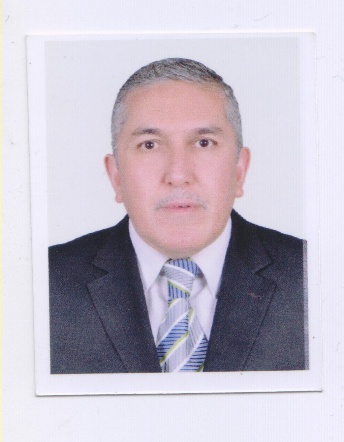  الأستاذ المتمرس الدكتور صلاح عبد القادر أحمد عبد الحافظ النعيمي.                                     Experienced Prof. Dr. Salah AL Nuaimy       الشهادة والاختصاص: دكتوراه إدارة أعمالالتخصص الدقيق: إدارة استراتيجيةالشهادات العلمية:  الألقاب العلمية:1– التأليف والترجمة:تأليف كتاب منهجي بعنوان (( الإدارة ))   .. إصدار / دار اليازوري للنشر والتوزيع ، عمان ، الأردن  - الطبعة العربية  / 2008م .تأليف كتاب (( المدير ، القائد والمفكر الاستراتيجي.. فن ومهارات التفاعل مع الآخرين  )).    إصدار /  دار إثراء للنشر والتوزيع ،عمان - الأردن ، الطبعة الأولى2008م.كتاب " الادارة " الطبعة العربية / اليازوري للنشر والتوزيع ، عمان ، الأردن 2013م .تأليف كتاب " الاستراتيجية والإدارة الاستراتيجية .. علاقات تكاملية للمفاهيم والمصطلحات " دار اليازوري للطباعة والنشر والتوزيع / اصدار  2021 م .دراسة وطنية صادرة عن منظمة اليونسكو ، الموسومة " التعليم العالي والتنمية في العراق .. الواقع ، التحديات ، الآفاق " بمشاركة د. طارق علي جاسم – نيسان / 2015 م .إصدار جديد لجامعة الدول العربية / المنظمة العربية للتنمية الادارية  ..    تحت عنوان " تعزيز القدرات التنافسية لمؤشرات جودة التعليم .. التحديات والخيارات الاستراتيجية المتاحة للتعليم العالي في العراق "   ت2 / 2017.2- الخبرات وعضوية اللجان مع المنظمات الدولية والعربية وعلى المستوى الوطني • خبير معتمد في قاعدة خبراء المنظمة العربية للتنمية الادارية / جامعة الدول العربية ، اعتبارا" من تأريخ 3/12/2015م  ... كتاب المنظمة ذي العدد أ/ح/100/9 في 23/12/2015 م .• الانضمام لقائمة المحكمين في المجلة العربية للتنمية الادارية – جامعة الدول العربية  .. كتاب مدير تحرير المنظمة  - السيد علاء سلامة اعتبارا" من تأريخ 2/1/2016 م .* محكم علمي لعدد من الكتب والمؤلفات العلمية والدراسات وأوراق العمل المقدمة الى المنظمة العربية للتنمية الإدارية والإعداد للمؤتمرات السنوية الخاصة بالمنظمة 2016-2017 م.*خبير معتمد في الأكاديمية العربية للعلوم الإدارية والمالية والمصرفية / معهد التدريب الإداري والمالي / عمان – الأردن، بداية من عام 2022 .* خبير معهد الإصلاح الاقتصادي في العراق.. اعتبارا" من 18/12/2016 م.* عضو اتحاد الأكاديميين والتقنيين العرب أيار 2022 م .* عضو الجمعية العراقية للاعتماد والرصانة وتطوير البرامج التعليمية /  نيسان 2022 م ، والمستشار الاستراتيجي للجمعية بموجب الأمر الإداري / الرقم 31 في 7/7/2022 م.• عضو لجنة التعاون مع منظمة الأونكتاد الدولية ووزارة العلوم والتكنلوجيا .. الأمر الديواني المرقم (331) في 21/9/2008م.•الرئيس التنفيذي للجنة تحديث القطاع العام العراقي بالتعاون مع منظمات الأمم المتحدة بموجب الأمر الديواني المرقم (3119) في 26/1/2010م .•رئيس فريق العمل التنفيذي للوزارة في مشروع تحديث أدارة القطاع العام في العراق بالتعاون مع منظمتي اليونسكو واليونيسيف 2010-2017 م .• منسق وزارة التعليم العالي مع منظمة اليونسكو لمتابعة تنفيذ مشروع المراكز الافتراضية في الجامعات العراقية / 2011-2012 م .•عضو لجنة الخبراء والاستشاريين، المشرفة على اعداد الاستراتيجية الوطنية للتربية والتعليم العالي وبالتعاون مع منظمتي اليونسكو واليونيسيف والبنك الدولي بموجب الأمر الديواني المرقم (107) لسنة 2009م .• رئيس فريق العمل التنفيذي في وزارة التعليم العالي لإعداد ومتابعة تنفيذ الاستراتيجية الوطنية للتربية والتعليم العالي في العراق 2012-2022 م .•عضو اللجنة العليا للإصلاح الاداري في العراق بالتعاون مع هيئة المستشارين والأمانة العامة لمجلس الوزراء وبمشاركة المؤسسة الكندية ومنظمة UNDP التابعة للأمم المتحدة .. الأمر الديواني ( 41 ) لسنة 2014م .• رئيس اللجنة التنفيذية للإصلاح الاداري في وزارة التعليم العالي .. الأمر الوزاري 4834 في 22/9/2013 م .•عضو لجنة دراسة واقع الكليات الأهلية في العراق .. الأمر الديواني (175) في 12/4/2010م.•عضو فريق عمل تطوير "واقع الجمعيات الطبية في العراق" بموجب الأمر الديواني رقم (281) في 8/6/2010م.•عضو اللجنة التحضيرية للحلقة النقاشية بشأن الارتقاء بالمستوى العلمي لكليات الطب .. الأمر الديواني المرقم (315) لسنة 2010م.•عضو اللجنة المشرفة على تنسيق برامج التربية والتعليم في العراق والتنسيق مع المنظمات الدولية التي تعمل في العراق في مجال التربية والتعليم .. الأمر الديواني (488) المرقم (م رن/48/7548) بتاريخ 7/11/2010م والملحق بالأمر الديواني المرقم (394/م رن/48/6170) بتاريخ 7/9/2010م.• رئيس الهيئة المشرفة على برنامج الدبلوم العالي "تخطيط إستراتيجي" بالتعاون مع الأمانة العامة لمجلس الوزراء .. الأمر الديواني ( 47 ) لسنة  2012-2016 م .• منسق فريق العمل لمستشاري الوزارة وخبراءها لدراسة المشاريع والمقترحات والسياسات العامة للوزارة بموجب الامر الوزاري م و/40 في 20/5/2012م .• المشرف العام وممثل الوزارة في تنفيذ برنامج "بطاقة حوكمة الجامعات العراقية" بالتنسيق مع خبراء البنك الدولي 2012-2014 م.• عضو اللجنة التوجيهية لمتابعة تنفيذ استراتيجية اصلاح التعليم والتدريب المهني والتقني في العراق .. الأمر الديواني الرقم ( 25 ) لسنة 2015م .• رئيس الهيئة المشرفة لدراسات التخطيط الاستراتيجي والإدارة المحلية للوزارات والمؤسسات الحكومية في العراق ... الأمر الديواني رقم ( 27 ) لسنة 2016 م ... وكتاب الأمانة العامة لمجلس الوزراء  الرقم  11451  في 18/4/2016 .*عضو لجنة " مشروع المجلس الوطني للتعليم " .. الأمر الوزاري لوزارة التربية الرقم 6503 في 23/10/2016 م .*عضو اللجنة العليا للإصلاح الاداري .. الأمر الديواني 82 لسنة 2016 م ، بموجب كتاب الأمانة العامة لمجلس الوزراء/ دائرة شؤون اللجان 29105 في 27/10/2016* عضو اللجنة العليا لخطة التنمية الوطنية (2018 – 2022 ) الأمر الوزاري لوزارة التخطيط 6213 المرقم 4/3/23111 في 2/11/2016 وكتاب وزارة التخطيط 6944 في 3/4/2017 .* عضو الفريق الاستشاري للدراسات السياسية والاستراتيجية في بيت الحكمة ، الأمر الاداري لبيت الحكمة / مجلس الوزراء الرقم 24/685 في 2/5/2017 م .*عضو ومحاضر في المنظمة الأوروبية العربية للتبادل الثقافي البلجيكية OEAEC ,  وشبكة سفراء الجودة والتميّز البريطانية ..  تموز / 2020*عضو ومحاضر ضمن مجموعة رحلة تعلم  Learning Journey التي تضم  عددا" كبيرا" من المفكرين والباحثين من عراقيي المهجر وخبراء دوليين  ..  منذ آب / 2020*عضو ومحاضر في الجمعية العلمية لجودة التعليم والاعتماد الأكاديمي ( قياس ) QEAAS  منذ  حزيران /2021 3- البحوث المنشورة : أنجز ونشر أكثر من ( 70) بحثاً ودراسات علمية في مجال الاختصاص ..... عناوين لبحوث منشورة مختارة في ( مرفق 1 )1- شغل العديد من الوظائف العلمية والإدارية في وزارة التعليم العالي وهيئة التعليم التقني خلال المدة  ( 1988- 2016 ) وكما يأتي:2- حاصل على تقدير (أمتياز) في التقييمات السنوية لأعضاء الهيئة التدريسية خلال جميع سنوات اشتغاله في الهيئة والوزارة منذ عام 1988 .3- حاصل على (57) كتاب شكر وتقدير من السادة رؤساء مجلس الوزراء ومن السادة وزراء التعليم العالي والبحث العلمي و نائب رئيس الوزراء وعدد من السادة الوزراء والأمين العام لمجلس الوزراء وأكثر من (68) كتاب شكر وتقدير من رئيس هيئة التعليم التقني وعدد من كتب الشكر والتقدير من الجامعات العراقية والوزارات الأخرى لغاية 1/7/2020م،  كتب شكر وتقدير موجهه من البنك الدولي  ومكتب يونسكو العراق  وكتب شكر وتقدير من الأمانة العامة لمجلس الوزراء ، فضلاً عن كتب شكر وتقدير ودرع المنافسة  من منظمات دولية وقلادتين للسلام ودعم الشباب وشهادة شرفية عليا من أكاديمية شمس الدولية ومنظمات المجتمع المدني والمؤسسات الإعلامية والعلمية العربية والمحلية .4- حاصل على شهادتين تقديريتين من البنك الدولي عن الجولات الدراسية للخبراء العراقيين في كل من ماليزيا/ كوريا الجنوبية / سنغافورة ...  وشهادات مشاركة في برامج تدريبية متقدمة وبعثات دراسية وجولات علمية بالتعاون مع خبراء البنك الدولي ومنظمات اليونسكو و UNDP التابعة للأمم المتحدة .التدريس: قام بتدريس مواد الإدارة الإستراتيجية، نظرية المنظمة، نظم المعلومات الإدارية إدارة المواد البشرية ، الإدارة المالية ، إدارة المشتريات في الجامعات العراقية ( بغداد، المستنصرية، البصرة، والكلية التقنية الإدارية) لطلبة الدراسات العليا ( الدكتوراه، الماجستير، الدبلوم العالي) والدراسات الأولية .. وفي جامعة الاحقاف ( اليمن).ب. الدراسات العليا: ناقش بحدود (150) أطروحة دكتوراه ورسالة ماجستير وبحثاً علمياً للدبلوم العالي . أطاريح الدكتوراه ورسائل الماجستير وبحوث الدبلوم العالي التي أشرف عليها لغاية عام 2016 م ( مرفق 2 ) .ج- التفرغ العلمي: أستاذ زائر في جامعة الأحقاف/ الجمهورية اليمنية للمدة( 17/2/2007 ولغاية 30/6/2007 )د- شارك في العديد من المؤتمرات الوطنية والندوات العلمية رئيساً أو عضواً في اللجان المتخصصة أو بصفة أستاذ مشارك، وكما يأتيعضو لجنة تطوير الجهاز الإداري لكليات الطب في العراق.عضو لجنة تحسين النوع في التعليم العالي.عضو المؤتمر الوطني للتعليم العالي في العراق ( شباط/2000).عضو اللجنة العليا لإعادة النظر في الهيكل الإداري والوظيفي في وزارة التعليم العالي والبحث العلمي/2001 .عضو لجان التعضيد والتأليف والترجمة/ هيئة التعليم التقني.عضو ومقرر لجنة الامتحانات المركزية في وزارة التعليم العالي والبحث العلمي لعدة سنوات.أستاذ محاضر في عدد من دورات القيادات العليا والإدارات الوسطى في الوزارات والجامعات المختلفة.عضو لجنة الترقيات العلمية في كلية الإدارة والاقتصاد – جامعة بغداد 2006 رئيس لجنة اعداد الهيكل التنظيمي والتوصيف الوظيفي لوزارة التعليم العالي والبحث العلمي للسنوات (2008-2010) .نائب رئيس لجنة اعداد خطط وبرامج دوائر وزارة التعليم العالي والبحث العلمي2008/2009.رئيس لجنة استحداث الجامعات في وزارة التعليم العالي والبحث العلمي لعام 2009رئيس اللجنة الوزارية لتنفيذ متطلبات الإستراتيجية الوطنية للتعليم العالي للسنوات      (2010-2014).رئيس عدد من اللجان العلمية والإدارية للاطلاع على واقع الجامعات العراقية وتشكيلاتها .رئيس لجنة تتولى مهمة وضع الضوابط الخاصة بنشر أسماء الطلبة الخريجين على المواقع الالكترونية .رئيس لجنة استحداث المعهد الوطني للعلوم السياسية والإستراتيجية للدراسات العليا.رئيس لجنة الإشراف على أعمال اللجان المناظرة لمشروع " معاً من اجل العراق "، لتنفيذ متطلبات التفاعل العلمي والثقافي بين الأساتذة العراقيين داخل وخارج العراق.رئيس لجنة النظر ببرنامج دراستي الماجستير والدكتوراه التي تمنح للطلبة العراقيين من قبل المعهد الإقليمي الزراعي في ايطاليا ( معهد باري ).عضو لجنة الهيئة الاستشارية الخاصة بموضوع المجلة العلمية الالكترونية المحكمة الخاصة بوزارة التعليم العالي والبحث العلمي ( جامعة العلوم) بموجب الأمر الوزاري المرقم (18203) بتاريخ 28/6/2010م.رئيس لجنة الاعتراضات الوزارية للنظر في الترقيات إلى مرتبة الأستاذية بموجب الأمر الوزاري المرقم (596) بتاريخ 10/1/2010م.منسق الوزارة  مع منظمة اليونسكو لمشروعي "تطوير التعليم العالي" وتدريب المدربين في التعليم العالي" ..الأمر الوزاري م و ع 332 في 8/10/2012 .رئيس لجنة متابعة مشروع تحديث القطاع التربوي في العراق للتعليم العالي بالتعاون مع منظمة اليونسكو .. الأمر الوزاري ق/4/1/330 في 22/1/2013 .عضو لجنة النظر بتعيين رؤساء الجامعات والعمداء في التعليم العالي بموجب الأمر الوزاري المرقم 320 في 18 /12 / 2013 .رئيس الهيئة المشرفة على دراسة الدبلوم عالي في الادارة المحلية ، بالتعاون مع الأمانة العامة لمجلس الوزراء .. بموجب الأمر الديواني ( 35 ) لسنة 2014 م .عضو لجنة دراسة واقع الهياكل التنظيمية في الوزارات والمحافظات ومعالجة الترهل الوظيفي ، بموجب كتاب الأمانة العامة لمجلس الوزراء الرقم 12223 في 8/4/2014  .عضو الهيئة الاستشارية لمجلة العلوم الاقتصادية والادارية / كلية الادارة والاقتصاد _ جامعة بغداد ، بموجب كتابي الكلية المرقمين 8379 في 11/9/2014 م  ، 9706 في29/10/2014.عضو اللجنة الوزارية للنظر بتعيين أصحاب المناصب القيادية في تشكيلات التعليم العالي ( الجامعات / الهيئات/ المراكز العلمية والبحثية ) بموجب الأمر الوزاري  4139 في 20/10/2014م .عضو لجنة متابعة تنفيذ متطلبات برنامج تحديث القطاع التربوي في العراق ..بموجب الأمر الديواني الصادر عن الأمانة العامة لمجلس الوزراء ، الرقم 104 لسنة 2016 .رئيس فريق اللجنة العلمية لمؤتمر الاصلاح الاداري - محور التطوير المؤسسي .. كتاب مكتب الأمين العام لمجلس الوزراء ، الرقم م .أ. و/744/20992 في 2/7/2017 م .رئيس لجنة اعداد خارطة طريق الاصلاح الاداري ، لتقديم رؤية مستقبلية للسنوات 2018/2022 م ... كتاب مكتب الأمين العام لمجلس الوزراء  757/ 21254 في 4/7/2017 م .عضو لجنة  " تطوير تمكين الأجيال نحو المستقبل " برئاسة الأمين العام لمجلس الوزراء / الأمر الديواني رقم  (9) لسنة 2018 م .أستاذ محاضر في الحلقة الدراسية العربية في تقويم أداء مؤسسات التعليم التقني والمهني (أيلول/2000)مشارك ببحث علمي في المنتدى الفكري العربي الأول للمواصفات العالمية للجامعات 26-نيسان-2001).أستاذ محاضر في الحلقة الدراسية العربية في تقويم إعداد المستوى الثالث للتعليم التقني 30/9/4-10/ 2001.مشارك ببحث علمي في المؤتمر العلمي السادس لكلية العلوم الإدارية والمالية - جامعة إربد / المملكة الأردنية الهاشمية  14 – 16 / تموز / 2004 .مشارك ببحث علمي في مؤتمر جامعة الإسراء  / الأردن ( 24 – 26 / آذار 2007 ) .مشارك ببحث علمي في المؤتمر الثاني للتعـليم العالي في الجمهوريـة اليمنــية  ( 12/ 13 / آذار /  2008 )  الحصول على تكريم (  درع المؤتمر ) . خبير وأستاذ محاضر في ( 5 ) خمس دورات وبرامج تدريبية وتطويرية للقيادات والمديرين والموظفين في شركات يمنية مختلفة – ضمن دورات المعهد الدولي الحديث.المشاركة بورقة عمل  عن " المنظمة المتعلمة في التعليم العالي وتطبيقاتها " في            المؤتمر العلمي الرابع لولاية صلالة / سلطنة عمان .. تحت عنوان " المنظمة المتعلمة في بيئة          متجددة " للمدة 26-28-آب :201م .هـ - مشارك بصفة أستاذ محاضر في العديد من الدورات التدريبية والتطويرية داخل القطر منها: دورة المعاون الإداري في مركز تطوير الملاكات – وزارت الصحة .دورات تنمية القيادات الإدارية العليا لمنتسبي وزارات عراقية مختلفة. دورات تقويم أداء المنظمات في مركز تطوير الملاكات- هيئة التعليم التقني.دورات الإدارات الوسطى والقيادات الإدارية في وزارة التجارة ووزارة الكهرباء.دورات في مهارات المدير المتميز والقيادة الاستراتيجية ومواضيع إدارية متعددة ، لصالح أكاديميات ومنظمات عربيةندوة مؤشرات التطور والنقلة النوعية في الدراسات العليا/ الجامعة التكنولوجية.ندوة الترابط بين الجامعة وحقل العمل - مركز تطوين التكنولوجيا .دورات تطوير قدرات المرأة العراقية وادماجها في المناصب القيادية  ، بإشراف برنامج الأمم المتحدة 2005/2006 ( خبير وأستاذ محاضر في  أربع دورات وبرامج تطويرية ) .ندوة التعليم العالي وتنمية القطاعين العام والخاص 26 – 11 – 2008  التي أقامتها وزارة التعليم العالي في العراق ( مشارك بورقة بحثية ) .رئيس وفد ممثلي وزارات التربية والتعليم العالي في الدورة التدريبة في"التخطيط الاستراتيجي"  الجامعة الامريكية في الشارقة خلال المدة 24/5 ولغاية 1/6/2012م بأشراف البنك الدولي.مشرف ومدرب في ورشة عمل " التحليل والتوصيف الوظيفي في التعليم العالي " التي أقامتها منظمة اليونسكو / بغداد للمدة 19-21/5/2015م .*       المشاركة بصفة خبير والمساهمة بعرض تقديمي عن التجربة العراقية في مجال النزاهة ومكافحة الفساد في اطار اتفاقية الأمم المتحدة..ضمن ورشة عمل المنظمة العربية للتنمية الإدارية الموسومة " أساليب وطرق إدماج المبادئ والأسس الدولية لمكافحة           الفساد في أعمال الإدارة العامة "، التي أقيمت في دولة فلسطين / رام الله.. خلال المدة                9-12 / 5/2016م .مشرف ومدرب والمسؤول عن تنظيم وادارة " ورشة عمل " ربط منظومة التعليم العالي بقطاعات سوق العمل " للقيادات الجامعية ومنتسبي وزارة التعليم العالي .. التي نظمت بالتعاون مع منظمة اليونسكو / بغداد  ، للمدة 19 – 21 شباط 2017 م .   و - أشرف على تقييم عدد كبير من البحوث العلمية والكتب والمؤلفات ، لأغراض النشر في المجلات العلمية ، ولأغراض التعضيد والترقيات العلمية وتقييم أطاريح الدكتوراه والماجستير .      ز- نشر عدد كبير من الدراسات والمقالات في مجال الاختصاص في الصحف 
          والمجلات العراقية والعربية .العنـــوانبغــــداد – العــراقوزارة التعليـم العالـي والبحـث العلمـي / مكتـب المستشـارE- mail: salahalnuaimy@yahoo.com                salahalnuaimy757@gmail.comد. صلاح النعيمي /  واتساب , فيس بوك ( مرفق 1 )(مرفق 2)تالشهادة العلمية والتخصصسنة التخرج1.شهادة الإعدادية / الفرع العلمي1975 / 19762.بكالوريوس إدارة / جامعة البصرة1979 / 19803.ماجستير إدارة أعمال / تطوير اداري / جامعة بغداد30/9 / 19874.دكتوراه إدارة أعمال / إدارة استراتيجية / جامعة بغداد18 / 4 / 2000تاللقب العلميتاريخ الحصول عليه1.مدرس مساعد19882.مدرس19933.أستاذ مساعد11 / 8 / 19974.أستاذ21 / 5 / 20065.أستاذ متمرس في جامعة بغداد3/12/2020  مستمرالمنصب الوظيفيموقع العملمقرر قسم الإدارة الصحيةالمعهد التقني / بغدادمدير مركز الحاسبةالمعهد التقني / بغدادمسؤول الوحدة العلميةالمعهد التقني / المنصورمديرقسم القياس وتقويم الأداءهيئة التعليم التقني/ ديوان الهيئةمدير مكتب التنسيق والنشاطات الإنتاجيةهيئة التعليم التقني/ ديوان الهيئةمدير التعليم الأهليوزارة التعليم العالي والبحث العلمي/ ديوان الوزارةمدير التقويم العلمي في جهاز الأشراف والتقويم العلمي وكالة – إضافة لمهامه بوصفه مديرا للتعليم الأهليوزارة التعليم العالي والبحث العلمي/ ديوان الوزارةعميد المعهد التقني / بابلهيئة التعليم التقنيمدير مكتب الخدمات العلمية والاستشاريةالكلية التقنية الإداريةرئيس قسم الإدارة العامة ( وكالة)جامعة بغداد / كلية الإدارة والاقتصادعميد كلية الأدارة والأقتصادجامعة الأحقاف /  الجمهورية اليمنيةمستشار وزارةوزارة التعليم العالي والبحث العلمي 5/2/2009 مستشار الوزارة للشؤون الادارية والاستراتيجيةوزارة التعليم العالي والبحث العلمي / 2012 – لغاية ت1 2020أستاذ متمرس في جامعة بغدادكلية الإدارة والاقتصاد  / كانون الأول 2020  مستمرالمهمةالدورالجهة المستفيدةالتاريختصميم نظام تقويم أداء معاهد النفط والإشراف على تنفيذهرئيس فرق عمل تنفيذي+خبيروزارة النفطالعام الدراسي 93/94 لمدة سنةتصميم نظام تقويم أداء جامعة القادسيةرئيس فريق عملرئاسة جامعة القادسيةت2/ 1994تقديم استشارة إدارية في مجال تقويم الأداءتفرغ علمي لمدة سنةمعهد التدريب النفطي/ بغداديوم واحد في الأسبوع أاعتبارا من 1/11/2004تقديم خبرة في مجال تصميم البرامج التدريبية للتخصصات الإداريةخبيرمركز تطوير الملاكات / هيئة التعليم التقنيحزيران 2004برامج تطويرية للقيادات الإدارية العليا والوسطىمدير دورة + محاضر مدير مكتب الخدمات العلمية والاستشاريةالمدراء العامون من منتسبين وزارات مختلفة وعندا كليات في الجامعات العراقيةك2/شباط 2005تصميم الهيكل التنظيمي لهيئة التعليم التقنيعضو فريق عملهيئة التعليم التقنيت2/2004 / ك2 / 2005تصميم الهيكل التنظيمي لجامعة ديالى وإعداد دليل التوصيف الوظيفي( الصلاحيات والواجبات)عضو فريق عملرئاسة جامعة ديالىتموز- ت 1/2006دراسات واستشارات إدارية وبرامج تطوير الأفراد والأجهزة الإدارية في أمانة بغدادعضو فريق عملأمانة بغدادأب/2006 ولغاية نيسان /2007صياغة الاستراتيجية الوطنية للتربية والتعليم العالي في العراق 2012 – 2022 وترؤس فريق عمل التعليم العالي للأشراف على متابعة التنفيذ .عضو فريق عملعدد من الوزارات العراقية2009 – 2016 ممتابعة تنفيذ متطلبات استراتيجية التدريب والتعليم التقني والمهني   TVETعضو اللجنة التوجيهية واللجنة المشرفة على متابعة التنفيذ .الوزارات العراقية المعنية بالتدريب والتعليم التقني والمهني2015 – 2017 ممشارك في تنفيذ عدد من البرامج التدريبية  للوفود العراقية بالتنسيق مع خبراء البنك الدولي ومنظمتي اليونسكو واليونيسيف .محاضرممثلي وزارات ، التربية والتعليم العالي والعمل والشؤون الاجتماعية2016 – 2019 م .تنفيذ البرنامج التدريبي (المدير المتميز ومهارات العمل الإداري ) لصالح الاكاديمية العربية للعلوم الإدارية والمالية والمصرفيةخبير مديرو فروع مصرف الرافدين في العراق6-9 آذار 2022تعنوان البحثجهة النشر1تقويم أداء المعاهد في تنفيذ نشاطات الخطة العلمية والتربويةهيئة التعليم التقني ((محدود التداول))2استثمار وقت العمل ..المعوقات وسبل التطوير.مجلة كلية التربية الجامعة المستنصرية3تصميم نظام تقويم أداء معاهد النفط باستخدام الحاسبة الإلكترونية.مجلة معهد التدريب النفطي بغداد4هيكلية نظم التعليم والتدريب الفني .. رؤية أستراتيجية للقرن 21المجلة العربية للتعليم التقني المجلد /175إرادة التغيير وإدارة التغيير.. العلاقة وسبل الموازنةمجلة المعارف النفطية6تقويم نتائج الجامعات والكليات الأهلية في الامتحانات المركزية.للتداول المحدود الأمر الوزاري 130 في 15/1/20027مواصفات المفكر الاستراتيجي في المنظمةالمجلة العربية للإدارة / المنظمة العربية للتنمية الإدارية8تكييف أسلوب بطاقة التقديرات المتوازنة  (BSC)لقياس وتقويم أداء الكليات الأهليةالمؤتمر العلمي السادس جامعة أربد الأردن9أثر التقانة في الإبداع الإداري والتقنيمجلة العلوم الإدارية جامعة الكوفة10الانشغال المفرط في العمل ..دراسة لأراء عينة من المديرين والمرؤوسينمجلة العلوم الاقتصادية جامعة البصرة11العلاقة بين مكونات الاتجاهات والعوامل المحفزة على  استعمال الانترنيت.مجلة كلية بغداد للعلوم الاقتصادية12مستلزمات الإبداع في صناعة القرارمجلة العلوم التربوية والنفسية13الهدر في وقت القيادات العلمية ...الأسباب والمعالجاتمجلة العلوم التربوية والنفسية .. كلية الآداب / جامعة بغداد14بناء مقياس المظاهر السلوكية .. دراسة ميدانيةمجلة كلية التربية الجامعة المستنصرية15كيف يمكن للمنظمات أن تحقق ميزتها التنافسية دراسة فلسفية بمنظور معاصر.المؤتمر العلمي لجامعة الإسراء/الأردن16رؤية مستقبلية لتدعيم العلاقة بين مخرجات التعليم ومتطلبات سوق العمل.المؤتمر الثاني لوزارة التعليم العالي / الجمهورية اليمنية17تقويم أداء الشركات الصناعية بأسلوب المقارنة المرجعية ..مجلة العلوم الاقتصادية والادارية  - العدد 15 /200918دور عمليات ادارة المعرفة في بناء المنظمة المتعلمة(بحث مشترك)مجلة كلية بغداد للعلوم الاقتصادية العدد 31 /حزيران 201219Empirical study on the impact of group decision support systems (GDSS) on making decisions for managers in ministry of sciences and technology, IraqJournal of advanced social research -ISSN:2231-8275/in 1 March 20120استراتيجية المحيط الأزرق Blue Ocean Strategy  التوجه نحو الابداع والابتكارمجلة دراسات عراقية – العدد 11 آذار 201321دورعمليات ادارة المعرفة في تطوير الكفايات الجوهريةمجلةالدنان الجامعة العراقية - العدد 4/ 201322 المنظمة المتعلمة وتطبيقاتها .. حالة دراسية في وزارة التعليم العاليالمؤتمرالرابع لولاية صلالة                                                                       سلطنة عمان 26-28/8/2014" بحث منشور "23المقدرة الجوهرية البشرية ودورها في تحقيق التميز التنظيمي بحث مشترك مقبول للنشر في مجلة الجامعة للعلوم              الكتاب الرقم 1715  في 29/10/201424كيف يمكن تعزيز القدرات التنافسية لمؤشرات جودة التعليم  ........  التحديات والخيارات الاستراتيجية المتاحة للتعليم العالي في العراقأعمال المؤتمر الدولي / منشورات المنظمة العربية للتنمية الإدارية – الطبعة الأولى /  201725دورعمليات الذكاء التنافسي في تحقيق ريادية المنظمات العامة ( بحث مشترك )مجلة دجلة الجامعة  العدد / 1 لسنة 2016 م .         ISNN 2222-6583                          26العلاقة التكاملية بين الجامعة الريادية وآلياتمقبول للنشر في مجلة دجلة الجامعة بتأريخ 20/8/201527انعكاسات نظم الرصد المعلوماتي في التسويق الابتكاري... بحث ميداني في الشركة العامة لصناعة الزيوت النباتيةمجلة العلوم الاقتصادية والإدارية –جامعة بغدادالعدد 22 في 2016 ص 34-50 ISSN: 2227703X       28دور عمليات إدارة المعرفة في التسويق الابتكاريمجلة العلوم الاقتصادية والإداريةجامعة بغداد                                        العدد 22 في 2016 ص 1-21 ISSN: 2227703X29الحاكمية الالكترونية في المنظمات العامة – دراسة تحليلية وصفية / بحث مشتركمجلة المحاسب / آب 201730    تأثير مهارات التفكير الابداعي في أنماط القيادة الادارية–بحث ميداني  في دائرة مدينة الطب .(  بحث مشترك)     مقبول للنشر في مجلة العلوم الاقتصادية والادارية / جامعة بغداد  الكتاب 638 في 15/5/2018 .31دور القيادات التحويلية في تحقيق التميز التنظيمي ( بحث مشترك ) .مقبول للشر في مجلة الجامعة العراقية العدد م40/51/1 في 3/9/201832قياس مدى مساهمة منظومة التفكير الاستراتيجي في تحفيف التميز التنظيمي ( بحث مشترك ) .مقبول للشر في مجلة الجامعة العراقية العدد م40/51/2 في 3/9/201833المسؤولية الاجتماعية وفق المواصفة القياسية الدولية ( Iso - 26000  ) والأداء الاستراتيجي للمنظمة .مقبول للشر في مجلة كلية بغداد للعلوم الاقتصادية الجامعة العدد م /947 في 17/9/201834الأداء الاستراتيجي على وفق العلاقة بين المسؤولية المجتمعية في ظل المواصفة ( ISO - 26000  ) و حوكمة المنظمة .مقبول للشر في مجلة كلية بغداد للعلوم الاقتصادية الجامعة العدد م /917 في 6/9/201835تأثير استراتيجية قبعات التفكير الست في تحسين مهارات التفكير الابداعي .. بحث ميداني مقبول للنشر في مجلة العلوم الاقتصادية والادارية / جامعة بغداد  الكتاب 1204 في 19/9/2018 .36The Entrepreneurial Competencies Interested In Achieving Entrepreneurial Performance In Universities ( Joint Research)                           The Journal For Educations Teachers & Trainers (JETT)ISSN - 1989- 9572DATE : 13-1-2022                            37The Role Of Organizational Ambidexterity In Achieving Entrepreneurial Performance Projects ( Joint Research)                                 The Journal For Educations Teachers & Trainers (JETT)ISSN - 1989- 9572DATE : 12-1-202238Strategic Thinking & Its Role IN Building Sustainable Organizations (Joint Research)                                                                    Journal Of Indian                  Management (SCMS)               ISSN: 0973-3167December 12,2021                  39Role Of Digital Skills On Building Sustainable Organizations                                                      (Joint Research)                                               Review Of International Geographical Education On line ( RIGEO)ISSN:2146-0353November-2021-5055                     40The Role Of Strategic awareness In Improving Organizational Performance ( Joint Research)                            Acceptance letter In Strategic Management         t       Journal - ISSN:0143-2095DATE: July 18,2022 أسم الطالبعنوان الرسالة/ الأطروحةالشهادةالسنةالكلية/ الجامعةنضال ياسر عبداللهأنماط القيادة وعلاقتها بالقوة التنظيمية/ دراسة تطبيقه دكتوراه2000جامعة البصرةوائل محمد صبحياستخدام بطاقة التقديرات المتوازنة في إدارة نشاطات الشركة العامة للصناعة الجلديةماجستير2001جامعة البصرةإبراهيم محمد عجامالتقانة وإدارة المعرفة وأثرها في الخيار الاستراتيجيدكتوراه2004الجامعة المستنصريةباسمه عبود مجيدأثر نظام المعلومات في دعم صناعة القرار/ دراسة حالة في المركز الوطني للاستشارات والتطوير الإداريماجستير2005الكلية التقنية الإداريةموفق صادق رسناستخدام بطاقة التقديرات المتوازنة في عمليات إعادة هندسة الأعمال ماجستير2005الكلية التقنية الإداريةنيكار محمد عليإمكانية تطبيق الحكومة الالكترونية في وزارة التعليم العالي لإقليم كردستان العراقدبلوم عالي2005الكلية التقنية الإداريةنسرين جاسم محمد أثر التغيير التنظيمي وخصائص القرار في إعادة الهيكلة/ دراسة حالة في وزارة النفطدكتوراه2006جامعة بغدادبشرى عباس محمدالعلاقة بين عملية التعلم المنظمي والإبداعماجستير2006الجامعة المستنصريةأنغام مكي حسينأثر الأبعاد الهيكلية في السيطرة على العدوى في مستشفيات دائرة صحة الكرخدبلوم عالي2006جامعة بغدادعمر ربيع مهديأثر نظم دعم القرار الجماعيGDSS في صنع القرار الجماعي GDماجستير2007جامعة بغدادسعدون محسن سلمانتصميم نظام محوسب لتقويم أداء الشركات الصناعية باستخدام المقارنة المرجعيةماجستير2007جامعة بغدادعبدا لله حكمت عبوتقويم رأس المال الاجتماعي ونظم إدارة المعرفة لتحقيق التفوق ألمنظمي/ دراسة ميدانيةدكتوراه2008جامعة بغدادأكرم سالم الجنابيتأثير إدارة المعرفة في تحقيق الكفايات الجوهرية .. منظور إستراتيجيماجستير2008جامعة بغدادفراس رحيم يونسأثر نظام معلومات الموارد البشرية قي تقويم أداء أعضاء الهيئة التدريسية/دراسة حالة في كلية الإدارة والاقتصاد جامعة بغدادماجستير2009جامعة بغدادعبد الناصر علك حافظتصميم نظام إدارة الجودة والاعتماد في وزارة التعليم العالي والبحث العلميدكتوراه2011جامعة بغدادمنى حيدرعبد الجبارتأثير خصائص الحكمانية في البنية التنظيمية باتجاه تحقيق المنظمة الفاعلة.(دراسة تحليلية في وزارة التعليم العالي والبحث العلمي)دكتوراه2012جامعة بغدادباسم فيصل نايفعمليات ادارة المعرفة والمقدرات الجوهرية وتأثيرهما في  بناء المنظمة المتعلمة .. دراسة تطبيقية في وزارة العلوم والتكنلوجيادكتوراه2012جامعة بغدادرافع عبد الرضاجابر "جودة الخدمه الفندقية واثرها في السلوك الشرائي للضيف"دكتوراه2012جامعة قناة السويس/مصرآلاء جميلالتفكير الاستراتيجي للمدير الماليماجستير2013جامعة بغدادريام قاسمالموائمة بين عوامل بيئة الابداع المنظمي وأحتواء العاملين ذوي الخبرةماجستير2013جامعة بغدادحسام علي محيبس الرويشدريادية المنظمات العامة بالتوافق بين الذكاء التنافسي والتجديد الاستراتيجي .. دراسة تحليليةدكتوراه2014جامعة بغدادعامرفدعوس عذ يبانعكاسات نظم الرصد المعلوماتي في التسويق الابتكاري على وفق ادارة المعرفةدكتوراه2014جامعة بغدادهند مزهر سلمانالمقدرات الجوهرية البشرية  ودورها في تحقيق التميز التنظيمي .. بحث تحليلي مقارنماجستير2015جامعة بغدادسها عدنان سلمانأبعاد جودة الخدمة التعليمية وتأثيرها في تنفيذ الاستراتيجية الوطنية للتربية والتعليم العالي في العراق للسنوات ( 2012-2022) م.دكتوراه ادارة عامة2016جامعة بغدادسيجل ابراهيم خورشيدتطوير الهيكل التنظيمي للمجمع العلمي العراقي من وجهة نظر استراتيجيةدبلوم عالي تخطيط استراتيجي2016جامعة بغدادزينب علاويترشيد الهياكل التنظيمية لوزارتي التعليم العالي والعلوم والتكنلوجيا .. لتقييم قرارات الاندماجماجستير ادارة عامة2017جامعة بغدادهند وليد سعيدالعلاقة بين التفكير الاستراتيجي والتفوق التنظيمي بتوسط أبعاد القيادة التحويلية .- وزارة التخطيط دكتوراه إدارة أعمال2017/2018جامعة بغدادأقدس أحمد حسنالأداء الاستراتيجي على وفق العلاقة بين المسؤولية المجتمعية في ظل المواصفة آيزو 26000 وحوكمة المنظمة .. بحث تحليليفي وزارة الشباب والرياضةدكتوراه إدارة عامة2017/2018جامعة بغدادليلى مهدي حمزةتخطيط السيناريو الاستراتيجي في مواجهة التحديات لتطوير واقع تضخم أعداد الطلبة في المدارس .دبلوم عالي تخطيط استراتيجي2017/ 2018الجامعة المستنصريةغيداء حميد محمدالمواءمة بين استراتيجية قبعات التفكير الست وأنماط القيادة الادارية وتأثيرهما في تحسين مهارات التفكير الابداعي .. بحث ميداني .دكتوراه ادارة عامة2018جامعة بغدادميثم جلوب هاشمتأثير استراتيجيات التعلم التنظيمي في تمكين العاملين .. دراسة في معهد نفط ميساندبلوم عالي تخطيط استراتيجي2018/2019الجامعة المستنصرية ابتسامة رعد ابراهيمدور الحوكمة التشاركية والوعي الاستراتيجي في الحد من الحواجز التي تعيق تحقيق الأهداف الاستراتيجية.. بحث ميداني في وزارة التعليم العالي والبحث العلميدكتوراه ادارة عامة2019/2020جامعة بغدادسجى ابراهيمالدور الوسيط للقدرات الريادية في العلاقة بين البراعة التنظيمية والأداء الريادي .. بحث ميداني في وزارة النفطدكتوراه ادارة عامة2019/2020جامعة بغدادسالم طه عليالقيادة الاستراتيجية وتأثيرها في تعزيز الأداء الإبداعي لأمن المجتمعماجستيرإدارة عامة2020/2021جامعة بغدادزكريا يحيى علي عباسإمكانية تطبيق الحكومة الالكترونية وتأثيرها في تحقيق الرشاقة التنظيمية.. دراسة تحليلية في وزارة الماليةماجستير ادارة عامة2020/2021جامعة بغدادمصطفى فاضل عباسالعوامل الداعمة للتنفيذ الاستراتيجي وتأثيرها على جودة الخدمات المقدمة للشباب والرياضيين .. دراسة تحليلية في وزارة الرياضة والشبابدبلوم عالي تخطيط استراتيجي2020الجامعة المستنصريةهمام فلاح جاسمتوظيف المهارات الرقمية للقادة الاستراتيجيين في بناء المنظمات المستدامة بتوسيط أبعاد التفكير الاستراتيجيدكتوراه ادارة عامة2020/2021جامعة بغدادمهند كاظم سلمانتأثير إدارة الأداء في تعزيز عمليات الاستجابة الاستراتيجية بتوسيط سلسلة القيمة لتقليل المفقودات النفطية.. بحث ميداني في شركتي توزيع  المنتجات النفطية ومصافي الوسطدكتوراه ادارة عامة2020/2021جامعة بغدادناصر هداب حميدياستراتيجيات التعلم التنظيمي وتأثيرها في بناء المنظمة المتعلمة  ... بحث تحليلي في المديرية العامة لتربية ذي قارماجستير إدارة عامة2021 / 2022جامعة بغدادعلي طاهر كاظمتأثير الوغي الاستراتيجي في دعم أبعاد الارتجال التنظيمي .. بحث تحليلي في وزارة الماليةماجستير إدارة أعمال2021 / 2022 جامعة بغدادعادل كاصد مفتندور الوظائف المعرفية في دعم النوايا الاستراتيجية بتوسيط أبعاد المثلث الذهبي للموارد البشرية ... دراسة مقارنة بين الجامعات العراقية في المنطقة الجنوبيةدكتوراه إدارة عامة2021 / 2022 جامعة بغدادعبدالحكيم دهام خلف سالمتأثير صناعة الحس التنظيمي في دعم التوجه الاستراتيجي  بتوسيط أبعاد الإدارة الرشيقة دكتوراه إدارة عامة2022 / 2023جامعة بغدادحنان مازن ابراهيمإدارة الجودة الاستراتيجية وتأثيرها في جودة التعليم الالكتروني بتوسيط بطاقة الأداء المتوازندكتوراه إدارة عامة2022 / 2023جامعة بغدادمحمد جاسم رسن التوجه الاستراتيجي الأمني وتأثيره في مكافحة المخدراتدبلوم عالي أمني معادل للماجستير2022/2023جامعة بغداد